TYTUŁ (Calibri, 14 pkt, Bold)Imię Nazwisko1, Imię Nazwisko2 (Calibri, 12 pkt, Bold, odstęp po 10 pkt)1 Nazwa przedsiębiorstwa / jednostki naukowej, 2 Nazwa przedsiębiorstwa / jednostki naukowej (Calibri, 11 pkt, Italic) Wprowadzenie Treść – czcionka Calibri 11 pkt, interlinia wielokrotna: 1,05, wyjustowanie, odstępy po akapicie: 8, wcięcie: pierwszy wiersz 1,25 cm. Część doświadczalnaTreść – czcionka Calibri 11 pkt, interlinia wielokrotna: 1,05, wyjustowanie, odstępy po akapicie: 8, wcięcie: pierwszy wiersz 1,25 cm. 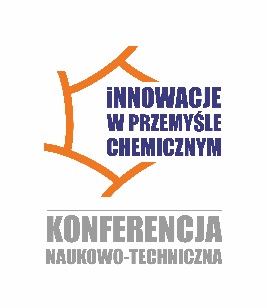 Rys. 1. Tekst czcionką Calibri 11 pkt. Wyrównanie do środka [1] Przykłady:                                                 Rys. 2. Wykres przedstawiający zależność x od czasu tRys. 3. Schemat reakcji dysproporcjonowania [1]Rys. 4. Chromatograf gazowy będący na wyposażeniu laboratoriumTabela 1. Tekst czcionką Calibri 11 pkt. Wyrównanie do środkaDyskusja wyników badańTreść – czcionka Calibri 11 pkt, interlinia wielokrotna: 1,05, wyjustowanie, odstępy po akapicie: 8, wcięcie: pierwszy wiersz 1,25 cm. PodsumowanieTreść – czcionka Calibri 11 pkt, interlinia wielokrotna: 1,05, wyjustowanie, odstępy po akapicie: 8, wcięcie: pierwszy wiersz 1,25 cm. LiteraturaSchumpeter A., Teoria rozwoju gospodarczego, PWN, Warszawa 1960J. M. Ali et al., Artificial intelligence techniques applied as estimator in chemical process systems – a literature survey, Expert Systems with Applications, vol. 42, 2015, pp. 5915-5931.T.Spychaj, E.Fabrycy, S.Spychaj, M.Kacperski, J.Mater.Cycles Waste Manage., 3, 2001, 34-31